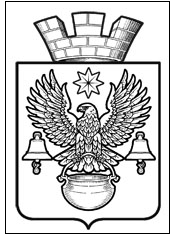 ПОСТАНОВЛЕНИЕАДМИНИСТРАЦИИ КОТЕЛЬНИКОВСКОГО ГОРОДСКОГО ПОСЕЛЕНИЯ                           КОТЕЛЬНИКОВСКОГО МУНИЦИПАЛЬНОГО   РАЙОНА  ВОЛГОГРАДСКОЙ ОБЛАСТИ
    16.03.2021                                                                                                                   № 156   Об отмене Постановления администрацииКотельниковского городского поселения Котельниковского муниципального районаВолгоградской области от 14.01.2016  № 18«Об утверждении Положения о порядке формирования муниципального задания на оказание муниципальных услуг (выполнение работ) в отношении муниципальных учреждений Котельниковскогогородского поселенияКотельниковского муниципального районаВолгоградской области и финансового обеспечения этого задания»В соответствии с Федеральным Законом от 06.10.2003 г. № 131-ФЗ «Об общих принципах организации местного самоуправления в Российской Федерации», Федеральным законом от 27.07.2010 г. № 210-ФЗ «Об организации предоставления государственных и муниципальных услуг», Уставом Котельниковского городского поселения Котельниковского муниципального района Волгоградской области ,  администрация Котельниковского  городского поселения  Котельниковского муниципального района Волгоградской области постановляет:1. Признать утратившим силу постановление администрации  Котельниковского городского поселения Котельниковского муниципального района Волгоградской области от 14.01.2016 № 18 « Об утверждении положения о формировании и финансовом обеспечении выполнения муниципального задания муниципальными учреждениями Котельниковского городского поселения Котельниковского муниципального района Волгоградской области»	 2.   Контроль  над исполнением настоящего постановления оставляю за собой.           3. Настоящее постановление вступает в силу со дня его подписания, подлежит обнародованию на сайте akgp.ru.Глава Котельниковскогогородского поселения                                                                                    А.Л. Федоров